January/February 2018RE	:	Teacher for KS1 or EY (This post would suit an NQT)TERMS	:	Full or part time and permanent. MPS/UPS + potential TLR/RRDear Sir or Madam,Thank you for taking the time to find out about the vacancy within our primary team.Mayfield School is undergoing a period of expansion from a 1000 place secondary school to a 1540 place ‘all through school’. The key milestones to date have been:In September 2012 we opened a 60 place pre-school and nursery on the school site which has been judged as “outstanding” by OfSTED. Staff members are guaranteed access to this very popular and highly oversubscribed facility.In July 2013 Mayfield School secured approval from Portsmouth City Council to extend our age range from 11-16 to 4-16 and become the city’s first ‘all through’ school and one of only a handful of state, single site, ‘all through’ schools in the country. With this change in status, the school has undertaken a significant building programme drawing on over £4 million in additional capital. In September 2014, we welcomed the first intake into our primary section and became one of the most oversubscribed schools in the city, with 60 pupils joining us, many of whom were in our pre-school. Each year the school will continue to admit 60 pupils into Year R (plus 30 into Year 3) until the primary section fills by 2020 and the school reaches its maximum capacity of 1540 pupils across all phases.In September 2016, Mayfield was inspected by OfSTED and was judged as ‘good’ in all areas. In particular, inspectors noted: “A comprehensive staff training programme has been the key driver in improving teaching in classrooms over the last two years”;“The behaviour of pupils is good. The school runs smoothly on a day to day basis with a clear code of conduct”;“Across the school, pupils benefit from positive relationships with their teachers”.Most recently, Mayfield has been successful in it’s bid for priority school building project (PSBP) funds which will result in the construction of a ‘state of the art’ purpose built ‘all through’ school on the east field of the current site. Work is anticipated to start in August 2018 and the new, £20+ million, building will be handed over in September 2020.We are now looking to increase the size of our Early Years/KS1 team by recruiting a full or part time class teacher for Year R, 1 or 2. The person appointed should have a passion for teaching the youngest pupils in our school and be a committed team player. There may be the opportunity for an additional allowance to a suitably experienced and qualified candidate. The infant and junior teams are housed in a dedicated and specialist suite of classrooms and have achieved some of the best outcomes at EYFS/KS1 in the city. We are also the most popular infant and junior provision in Portsmouth with over 6 applications for every place. Mayfield has developed an excellent training programme for staff and offers all NQTs:Specialist subject mentor and whole school professional mentor;Summer start meaning NQT’s can be paid over the summer holiday;KS1, 2, 3 and 4 experience depending on the interest of candidates.To apply for this post, please complete an application form, which is available on our website and return to Mrs. Lynne Hollis, PA to the Headteacher on hollis@mayfield.portsmouth.sch.uk by 4:00pm on Monday 12th March 2018. If you have any questions, would like an informal chat or would like to visit our school then please contact Mrs. Hollis on the email address above.Best wishes,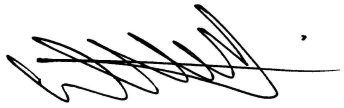 Mr. David Jeapes - Headteacher